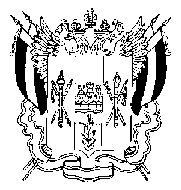 СОБРАНИЕ ДЕПУТАТОВ НОВОБЕССЕРГЕНЕВСКОГО СЕЛЬСКОГО ПОСЕЛЕНИЯРОСТОВСКОЙ ОБЛАСТИРЕШЕНИЕ    «О назначении публичных слушанийпо проекту решения Собрания депутатовНовобессергеневского сельского поселения«О проекте Устава муниципального образования «Новобессергеневское сельское поселение» Принято                                                                                              27  апреля  2016г. Собранием депутатов       В соответствии со статьей 12 Устава муниципального образования «Новобессергеневское сельское поселение», в целях информирования жителей Новобессергеневского сельского поселения и обеспечения их права на участие в осуществлении местного самоуправления, учета их мнения при принятии решения «О проекте Устава муниципального образования «Новобессергеневское сельское поселение»Собрание депутатов решило:             1. Назначить публичные слушания по проекту решения Собрания депутатов Новобессергеневского сельского поселения  «О проекте Устава муниципального образования «Новобессергеневское сельское поселение» на 11 мая 2016 года, 15.00ч. в помещении МУК Новобессергеневский  СДК по адресу: Ростовская область, Неклиновский район, с. Новобессергеневка, ул. Коминтерна, 33.             2. Председательствующим на публичных слушаниях назначить Сердюченко В.В. – Главу Новобессергеневского сельского поселения.             3. Поручить выступить с докладом по проекту решения Собрания депутатов Новобессергеневского сельского поселения «О проекте Устава муниципального образования «Новобессергеневское сельское поселение» нач. отдела экономики и финансов Администрации Новобессергеневского поселения Сердюченко В.В.            4. Предложения по проекту решения Собрания депутатов Новобессергеневского сельского поселения «О проекте Устава муниципального образования «Новобессергеневское сельское поселение» направляются в письменном виде по адресу: Ростовская область, Неклиновский район, с. Новобессергеневка, ул. Ленина № 50-а, индекс 346842, тел.: 8(86347)57-1-45.             5. Проведение публичных слушаний осуществляется в соответствии Уставом муниципального образования «Новобессергеневское сельское поселение».6.Настоящее решение вступает в силу с момента его опубликования в печати.Глава Новобессергеневскогосельского поселения                                                                        Сердюченко В.В.с.Новобессергеневка№ 113				27  апреля 2016г